Email Subject Line: PSA - IRA Service Providers Are NOT All Regulated the Same Way!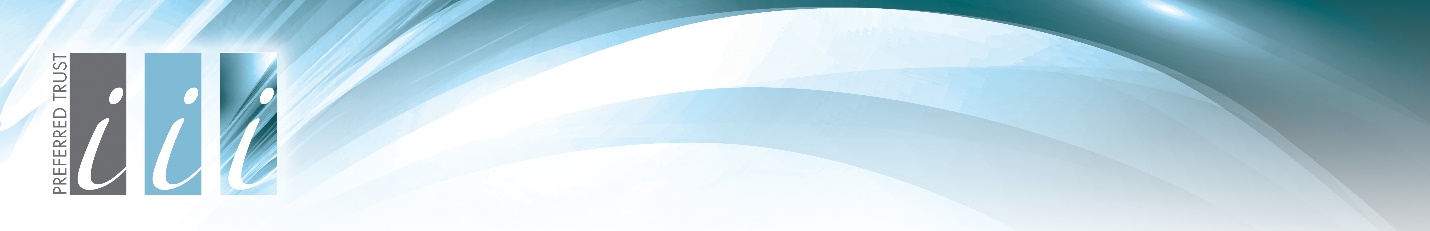 Hello {recipient.firstname},Choosing a Self-Directed IRA company to administer your retirement funds is not as cookie cutter as you may think. Did you know that there is a significant difference in how custodians vs. administrators are regulated? You can learn more in our blog “Why it is Important to Know the Difference when Selecting an IRA Service Provider?”.We cannot emphasize enough that when selecting a Self-Directed IRA service provider, it is important to look through all the hype out there and focus on what is important – THE SECURITY OF YOUR FUNDS. Click the button below to learn more: CTA link - http://info.preferredtrustcompany.com/lvrj-selecting-an-ira-serviceproviderLet us prove that we are the best! Give us a call today at 888.990.7892 or Click Here to schedule a no obligation consultation if you are ready to discuss how we can help you realize your retirement goals for 2021 and beyond!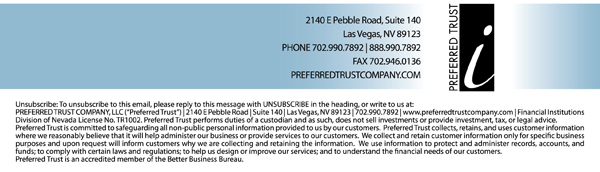 